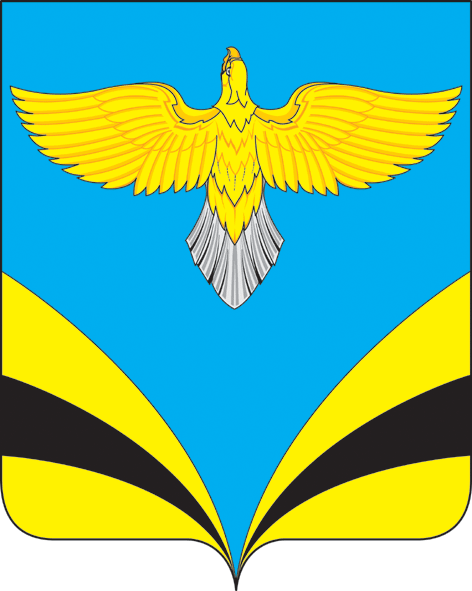 Об организации и проведении месячника по благоустройству, озеленению и санитарной очистке территории сельского поселения Прибой муниципального района Безенчукский Самарской области В связи с окончанием зимнего сезона, в целях повышения уровня  благоустройства и санитарного состояния населенных пунктов поселения, прилегающих территорий предприятий и организаций, руководствуясь Уставом сельского поселения Прибой муниципального района Безенчукский Самарской области ПОСТАНОВЛЯЮ:Организовать и провести на территории поселения с 08.04.2019 г. по 08.05.2019 г. месячник по благоустройству, озеленению и санитарной очистке территорий населенных пунктов сельского поселения Прибой.27 апреля 2019 г. принять участие во Всероссийском экологическом субботнике «Зелёная Весна».   В срок до 21 мая 2019 года провести на территории поселения акцию по уборке водоёмов и их берегов «Вода России». Утвердить состав штаба по организации и проведению месячника по благоустройству, озеленению и санитарной очистке территорий (приложение №1).Утвердить план мероприятий по проведению месячника по благоустройству, озеленению и санитарной очистке территории поселения  (приложение № 2). Рекомендовать руководителям предприятий и организаций различных форм собственности содержать закрепленные участки в надлежащем порядке, регулярно проводить уборку сорной растительности и бытового мусора. Запретить свалку мусора в ранее отведенных местах, как лесозащитная зона и другие места на территории п. Прибой, п. Рузановский, п. Залесье,       с. Троицкое.Вывоз бытового мусора и других нечистот организовать только на санкционированную свалку пос. Безенчук.Довести данное Постановление до руководителей всех форм собственности и до населения.Опубликовать данное постановление в газете «Вестник сельского поселения Прибой». Контроль за исполнением данного Постановления оставляю за собой.Глава сельского поселения Прибой муниципального района Безенчукский Самарской области                                                                           В.В. ПахомовИсп. С.В. Петраш т.8(84676)43310                 Приложение № 1                                                                                                                           к Постановлению Администрации                                                                                                                                       сельского поселения Прибой                                                                                                                                                       № 28 от 02.04.2019 г.СОСТАВштаба по организации и проведению месячника по благоустройству, озеленению и санитарной очистке территориисельского поселения Прибой          Пахомов В.В. – Глава сельского поселения, председатель штаба.Петраш С.В. – специалист Администрации, заместитель председателя штаба.Члены штаба:Евдокимова А.М. – председатель Собрания представителей сельского поселения Прибой (по согласованию).Куршук А.П. – директор ГБОУ СОШ пос. Прибой  (по согласованию).Гунько М.В. – руководитель СП ГБОУ СОШ пос. Прибой – детский сад «Зоренька» (по согласованию).  Хатанзейская Т.М. – Врач общей практики ОВОП пос. Прибой (по согласованию).Дроженко Л.В. – руководитель СДК пос. Прибой.   Никитина Т.И. – ИП Глава КФХ Т.И. Никитина в с. Троицкое (по согласованию).Седов С.Б. – ИП  Глава КФХ С.Б. Седов в п. Прибой  (по согласованию)Митрофанова Т.А. – делопроизводитель Администрации.                                                                                                                                   Приложение № 2                                                                                                                           к Постановлению Администрации                                                                                                                                       сельского поселения Прибой                                                                                                                                                       № 28 от 02.04.2019 г.                                                                       ПЛАНМероприятий по проведению месячника по благоустройству, озеленению и санитарной очистке территории сельского поселения ПрибойАДМИНИСТРАЦИЯСЕЛЬСКОГО ПОСЕЛЕНИЯ ПРИБОЙ муниципального района БезенчукскийСамарской областиПОСТАНОВЛЕНИЕот «02» апреля 2019 года № 28№ п/пНаименование мероприятийВиды иобъемы работОтветственныеп. Прибойп. Прибойп. Прибойп. Прибой1.Уборка придомовых территорий от мусора и сорной растительности. Уборка сорной растительности и мусора 45 000 кв.м жители поселка (по согласованию)2.Уборка у территории многоквартирных домов: ул. Центральная, дома №: 1, 3;ул. Нефтяников, дома №: 1, 3, 5, 7, 9;ул. Победы, дома №: 2, 3, 4, 5.   Уборка мусораи сорной растительности ООО «Нептун»Лесных В.Н.жители поселка(по согласованию)2.Уборка территорий школы, детского сада и СДК от мусора и сорной растительности.Уборка мусора12 000 кв.мАдминистрация,ГБОУ СОШ п. Прибой, СП ГБОУ СОШ п. Прибой – д/с «Зоренька», СДК. 3.Ликвидация стихийных скоплений мусора в селе за многоквартирными жилыми домами и в лесополосе.Вывоз мусора на отведенную свалку 2,8 тн.Администрация сельского поселения Прибой 4.Уборка территории Парка Победы, побелка бордюров и деревьев.  Побелка бордюров и деревьев 50 шт.ГБОУ СОШ п. Прибой5.Привлечение трудовых коллективов к уборке и санитарной очистке прилегающих территорий.Уборка сорной растительности и мусора – 3000 кв.мРуководители организаций и учреждений6.Вывоз мусора с территории посёлка.  50 тн. Администрация сельского поселения Прибой 7.Посадка саженцев деревьев около СДК, жилых домов, разбивка клумб.10 шт.Администрация сельского поселения Прибой 8.Грейдирование дорог в черте населенного пункта.0,8 км. ул. ВишневаяАдминистрация сельского поселения Прибой 9.Очистка береговой зоны реки Чапаевка.    Уборка мусора350 кв.м.   Администрация сельского поселения Прибой, СДК.  с. Троицкоес. Троицкоес. Троицкоес. Троицкое1.Уборка придомовых территорий от сорной растительности и бытового мусора.Уборка мусора и сорной растительности – 4 000 кв.мжители села (по согласованию)2.Ликвидация скоплений бытового мусора около  домов.Уборка и вывоз мусора – 3000 кв.мжители домов3.Привлечение трудовых коллективов к уборке и санитарной очистке прилегающих территорий.Уборка сорной растительности и мусора–7 000 кв.мКФХ Никитиной Т.И.4.Грейдирование дорог в черте населенного пункта.1,2 км. ул. ДачнаяАдминистрация сельского поселения Прибой 5.Привести в надлежащее состояниетерриторию у обелиска «Воинам-односельчанам, погибшим в годы Великой Отечественной войны 1941-1945 гг.» Очистка от сорной растительности и мусора 60 кв.м.Администрация сельского поселения Прибой 6.Привести в надлежащее состояниетерриторию у обелиска «Трём неизвестным красноармейцам Чапаевской дивизии, погибшим от рук белочехов в годы гражданской войны»Очистка от сорной растительности и мусора 40 кв.м.Администрация сельского поселения Прибой п. Рузановскийп. Рузановскийп. Рузановскийп. Рузановский1.Уборка придомовых территорий от сорной растительности и бытового мусора.Уборка мусора и сорной растительности – 6 000 кв.мжители поселка (по согласованию)2.Ликвидация скоплений бытового мусора около  домов.Уборка и вывоз мусора – 4000 кв.мжители домов3.Грейдирование дорог в черте населенного пункта.2,8 км. ул. Рузанова 1,8 км. ул. Широкая  Администрация сельского поселения Прибой п. Залесьеп. Залесьеп. Залесьеп. Залесье1.Уборка придомовых территорий от сорной растительности и бытового мусора.Уборка мусора и сорной растительности – 5 000 кв.мжители п. Залесье.2.Ликвидация скоплений бытового мусора около  домов.Уборка и вывоз мусора – 1000 кв.мЖители домов.